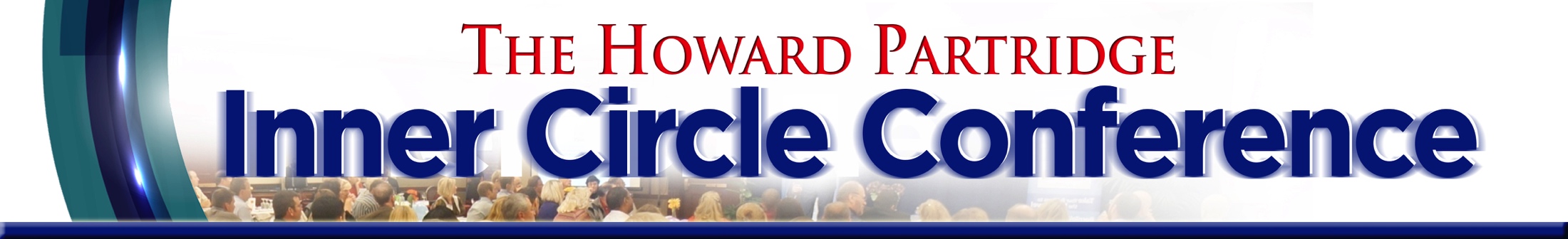 May 12 -14, Houston, TX How to Convert Prospects Into High End Clients through the Sales Experience -Santiago Arango 1. Establish _____________2. Connect with their _____________ State 3. Build _______________4. Identify ____________5. Recommend ___________6. Share _____________7. Overcome ________________